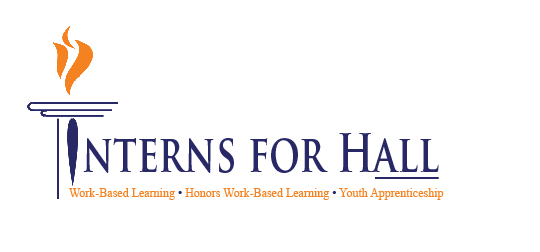 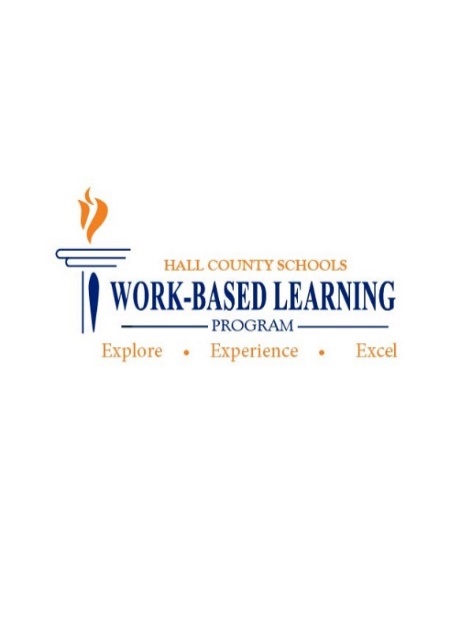 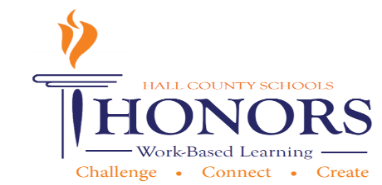 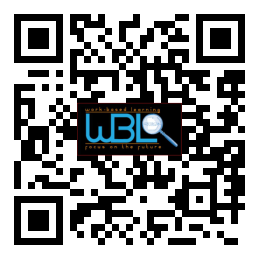 WBL Student Spotlight: Vanessa from Chestatee HSChestatee HS WBL (Virtual) Student  - Vanessa; shared video with her experienceTasks Vanessa does during her WBL shifts include: helping with vaccines and faxes; getting patients from the waiting room to their visit; takes vitals; cleans and turns rooms; and charting.Favorite part of her experience: she enjoys bringing patients back and learning about their ailmentsLeah Gaither (WBL industry supervisor) says:WBL promotes involvement in the community, develops the workforce, and encourages students; points out that personal motivation is a crucial skill – students need to be able to introduce themselves to customers and patients with authority. Students need to learn to be ACTIVE employees!Advice for other businesses: it’s beneficial to have people to pour into – showing students the right thing to do encourages best practices within your company.CTAE UpdatesDistrict is rolling out programs for 50+ career pathwaysIdeal pathway will be completed with a capstone internship in the communityWebsite has been developed with great resources for students AND the community, and includes graduation requirementsStudents do not have to complete a pathway to graduateTrying to encourage kids to think about what they want to do when they graduate and how to get there“Credentials of Value” from high school look great on a resumeCovid-19 Update: 1% of students out for COVID but quarantine has been effective so farCriminal Justice is coming back to CBHSFCS lab at Davis Middle School is reopeningStacy & Karen are retiring at the end of the yearTop Gun Training is something Hall Co. WBL provides; Kim Guy invited to become a part/become certifiedPerkins UpdatePerkins gives money for the yearOverarching need to fill out feedback Form to be completed by stakeholders and left on table in the back before leaving at the end of meetingKey factors: certifications needed for students, additional skills needed for studentsCase Studies Work SessionWBL team needs examples to provide for teachers to use during instructionThese will be formatted and uploaded to WBL websiteNew BusinessEmployer appreciation event date 5/28/2021Shelley Logan/Greg Vitek speak:2 major projects they’re working on: Skill boot camps and employability skills videoSkill Boot Camps were created to encourage employability skills after graduation (this is a pass/fail course). Students in this program must act out and show that they can handle skills, and as a result have the opportunity to learn skills and be interviewed by an employer at the end. Students are recommended for this program and are not required to pay. These boot camps last for two full days each. 13 of 15 school systems in the region are creating videos about employability skills they’re learning at their WBL jobs. The goal is to share this video with students, and to create a regional library of WBL support, including videos, case studies, and more which feature regional employers. Meeting adjourned at 12:30 p.m.